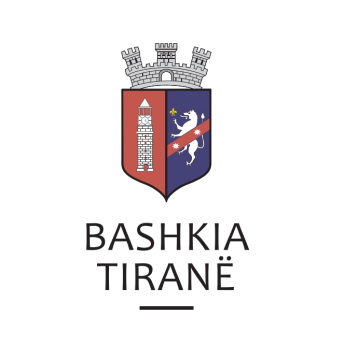      R  E  P U  B  L  I  K  A    E   S  H  Q  I  P  Ë  R  I  S  Ë
  BASHKIA TIRANË
DREJTORIA E PËRGJITHSHME PËR MARRËDHËNIET ME PUBLIKUN DHE JASHTË
DREJTORIA E KOMUNIKIMIT ME QYTETARËTLënda: Kërkesë për shpallje nga Gjykata e Apelit Gjirokastër, Kancelari, për znj. Lule Alia.Pranë Bashkisë Tiranë ka ardhur kërkesa për shpallje nga Gjykata e Apelit Gjirokastër, me me nr. 36/287 regj. them., nr. 490 vendimi, datë 04.02.2019, protokolluar në Bashkinë Tiranë me nr. 6998 prot., datë 11.02.2019.Ju sqarojmë se kjo gjykatë dërgon shpallje se është zhvilluar gjykimi i çështjes civile që i përket:Paditës:                  Nevruz ÇepuneTë Paditur:           Ruze Kalemi, Petrit Kalemi, Sulo Kalemi, Agjencia e Trajtitmit të                                PronaveObjektii padisë:    Detyrim njohje pronar, kundërshtim vendimi, etj.Drejtoria e Komunikimit me Qytetarët ka bërë të mundur afishimin e shpalljes për znj. Lule Alia, në tabelën e shpalljeve të Sektorit të Informimit dhe Shërbimeve për Qytetarët pranë Bashkisë Tiranë.     R  E  P U  B  L  I  K  A    E   S  H  Q  I  P  Ë  R  I  S  Ë
  BASHKIA TIRANË
DREJTORIA E PËRGJITHSHME PËR MARRËDHËNIET ME PUBLIKUN DHE JASHTË
DREJTORIA E KOMUNIKIMIT ME QYTETARËTLënda: Kërkesë për shpallje nga Gjykata e Rrethit Gjyqësor Elbasan për z. Arjel Hima.Pranë Bashkisë së Tiranës ka ardhur kërkesa për shpallje nga Gjykata e Rrethit Gjyqësor Elbasan, me nr. 3285 akti, datë 07.02.2019, protokolluar në Bashkinë Tiranë me nr. 6847 prot., datë 11.02.2019.Ju sqarojmë se kjo gjykatë dërgon shpallje se është zhvilluar gjykimi i çështjes penale të veçantë nr. 3285, datë 28.01.2019, që i përket:Dëftesë komunikimi për:               Arjel HimaDrejtoria e Komunikimit me Qytetarët ka bërë të mundur afishimin e shpalljes për z. Arjel Hima, në tabelën e shpalljeve të Sektorit të Informimit dhe Shërbimeve për Qytetarët pranë Bashkisë Tiranë.     R  E  P U  B  L  I  K  A    E   S  H  Q  I  P  Ë  R  I  S  Ë
  BASHKIA TIRANË
DREJTORIA E PËRGJITHSHME PËR MARRËDHËNIET ME PUBLIKUN DHE JASHTË
DREJTORIA E KOMUNIKIMIT ME QYTETARËTLënda: Kërkesë për shpallje nga Gjykata e Apelit Vlorë për z. Bardhyl Sami Sulejmani.Pranë Bashkisë së Tiranës ka ardhur kërkesa për shpallje nga Gjykata e Apelit Vlorë, me nr. 182 akti, datë 21.01.2019, protokolluar në Bashkinë Tiranë me nr. 6994 prot., datë 11.02.2019.Ju sqarojmë se kjo gjykatë dërgon për shpallje njoftimin për gjykimin të çështjes civile me palë:Kërkuese:           Prokuroria e Rrtehit Gjyqësor VlorëI pandehur:        Bardhyl Sami SulejmaniAkuza:                “Mosbindje ndaj urdhërit të punonjësit të policisë së rendit publik”Sata dhe ora e seancës:   06.03.2019, 09:30Drejtoria e Komunikimit me Qytetarët ka bërë të mundur afishimin e shpalljes për z. Bardhyl Sami Sulejmani, në tabelën e shpalljeve të Sektorit të Informimit dhe Shërbimeve për Qytetarët pranë Bashkisë Tiranë.     R  E  P U  B  L  I  K  A    E   S  H  Q  I  P  Ë  R  I  S  Ë
  BASHKIA TIRANË
DREJTORIA E PËRGJITHSHME PËR MARRËDHËNIET ME PUBLIKUN DHE JASHTË
DREJTORIA E KOMUNIKIMIT ME QYTETARËTLënda: Kërkesë për shpallje nga Gjykata e Rrethit Gjyqësor Gjirokastër, për znj. Anthulla Tili (Malo).Pranë Bashkisë Tiranë ka ardhur kërkesa për shpallje nga Gjykata e Rrethit Gjyqësor Gjirokastër, me me nr. 769 aktit, datë 05.02.2019, protokolluar në Bashkinë Tiranë me nr. 6993 prot., datë 11.02.2019.Ju sqarojmë se kjo gjykatë dërgon shpallje se është zhvilluar gjykimi i çështjes civile që i përket:Paditëse:                Jorgo MaloTë Paditur:           Anthulla Tili (Malo), etj.Objekti:                Pjestim i pasurisë në bashkëpronësi.Drejtoria e Komunikimit me Qytetarët ka bërë të mundur afishimin e shpalljes për znj. Anthulla Tili (Malo), në tabelën e shpalljeve të Sektorit të Informimit dhe Shërbimeve për Qytetarët pranë Bashkisë Tiranë.     R  E  P U  B  L  I  K  A    E   S  H  Q  I  P  Ë  R  I  S  Ë
  BASHKIA TIRANË
DREJTORIA E PËRGJITHSHME PËR MARRËDHËNIET ME PUBLIKUN DHE JASHTË
DREJTORIA E KOMUNIKIMIT ME QYTETARËTLënda: Kërkesë për shpallje nga Gjykata e Rrethit Gjyqësor Vlorë për z. Jani Bodo.Pranë Bashkisë Tiranë ka ardhur kërkesa për shpallje nga Gjykata e Rrethit Gjyqësor Vlorë me nr. 924 akti (A. Zeqiraj), datë 09.02.2019, protokolluar në institucionin tonë me nr. 6850 prot., datë 11.02.2019.Ju sqarojmë se kjo gjykatë dërgon shpallje se është duke u zhvilluar gjykimi i çështjes civile që i përket:Kërkues:        Prokuroria VlorëE Pandehur:  Ahmet Brati Drejtoria e Komunikimit me Qytetarët ka bërë të mundur afishimin e shpalljes për z. Jani Bodo, në tabelën e shpalljeve të Sektorit të Informimit dhe Shërbimeve për Qytetarët pranë Bashkisë Tiranë.     R  E  P U  B  L  I  K  A    E   S  H  Q  I  P  Ë  R  I  S  Ë
  BASHKIA TIRANË
DREJTORIA E PËRGJITHSHME PËR MARRËDHËNIET ME PUBLIKUN DHE JASHTË
DREJTORIA E KOMUNIKIMIT ME QYTETARËTLënda: Kërkesë për shpallje nga Gjykata e Rrethit Gjyqësor Kurbin për z. Riza Lec Kukaj.Pranë Bashkisë Tiranë ka ardhur kërkesa për shpallje nga Gjykata e Rrethit Gjyqësor Kurbin, me nr. regj. them. 332-247, datë 05.02.2019, protokolluar në Bashkinë Tiranë me nr. 6852 prot., datë 11.02.2019.Ju sqarojmë se kjo gjykatë dërgon për shpallje njoftimin për gjykimin të çështjes civile me palë:Paditës:                           Gjergj NokaI Paditur:                        ZVRPP Kurbin, Riza Kukaj, Edmond Kuli.Objekti:                           Njohje pronar, etj.Data dhe ora e seancës:   25.02.2019, ora 09:30Drejtoria e Komunikimit me Qytetarët ka bërë të mundur afishimin e shpalljes për z. Riza Lec Kukaj, në tabelën e shpalljeve të Sektorit të Informimit dhe Shërbimeve për Qytetarët pranë Bashkisë Tiranë.     R  E  P U  B  L  I  K  A    E   S  H  Q  I  P  Ë  R  I  S  Ë
  BASHKIA TIRANË
DREJTORIA E PËRGJITHSHME PËR MARRËDHËNIET ME PUBLIKUN DHE JASHTË
DREJTORIA E KOMUNIKIMIT ME QYTETARËTLënda: Kërkesë për shpallje nga Gjykata e Rrethit Gjyqësor Lezhë për z. Pal Tom Marku.Pranë Bashkisë Tiranë ka ardhur kërkesa për shpallje nga Gjykata e Rrethit Gjyqësor Lezhë, me nr. 321 akti, datë 30.01.2019, protokolluar në Bashkinë Tiranë me nr. 6853 prot., datë 11.02.2019.Ju sqarojmë se kjo gjykatë dërgon për shpallje njoftimin për gjykimin të çështjes civile me palë:Paditës:                 Shërbimi Përmbarimor FSI Paditur:              Pal Marku, etj.  Objekti:                Veçim i pjesës takuese i debitorit bashkëpronarDrejtoria e Komunikimit me Qytetarët ka bërë të mundur afishimin e shpalljes për z. Pal Tom Marku, në tabelën e shpalljeve të Sektorit të Informimit dhe Shërbimeve për Qytetarët pranë Bashkisë Tiranë.     R  E  P U  B  L  I  K  A    E   S  H  Q  I  P  Ë  R  I  S  Ë
  BASHKIA TIRANË
DREJTORIA E PËRGJITHSHME PËR MARRËDHËNIET ME PUBLIKUN DHE JASHTË
DREJTORIA E KOMUNIKIMIT ME QYTETARËTLënda: Kërkesë për shpallje nga Gjykata Administrative e Shkallës së Parë Durrës për shoqërinë “Gora” sh.p.k., me administratore znj. Vjollca Hoxholli.Pranë Bashkisë Tiranë ka ardhur kërkesa për shpallje nga Gjykata Administrative e Shkallës së Parë Durrës, me nr. (01069) 1469/388/102 akti, datë 05.02.2019, protokolluar në institucionin tonë me nr. 6848 prot., datë 11.02.2019.Ju sqarojmë se kjo gjykatë dërgon për shpallje njoftimin për gjykimin të çështjes civile me palë:Pala Paditëse:                    Shoqëria tregtare “Gora” sh.p.k.Palë e Paditur:                  ALUIZNI Tiranë, ZVRPP Kavajë, Igli Zaloshnja.Objekti:                             Konstatimin e pavlefshmërisë absolute të lejes së legalizimit                                              nr. 70048, datë 24.02.2016, etj. Data dhe ora e seancës:    22.02.2019, ora 14:45Drejtoria e Komunikimit me Qytetarët ka bërë të mundur afishimin e shpalljes për shoqërinë “Gora” sh.p.k., me administratore znj. Vjollca Hoxholli, në tabelën e shpalljeve të Sektorit të Informimit dhe Shërbimeve për Qytetarët pranë Bashkisë Tiranë.